Sheep blocked the road near Gorleben, in northern Germany, a town that is to store nuclear waste that originated in Germany and was being sent back from France, where it was treated. There have been vigorous protests along the route.  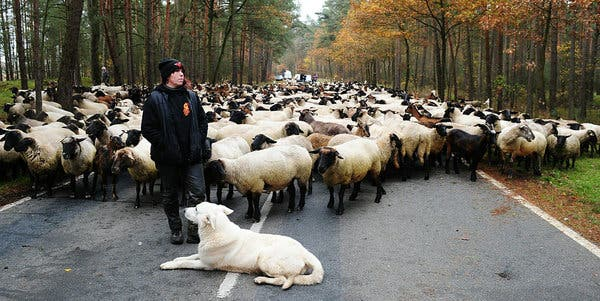 